Rentrée 2020BTS 1 MODE 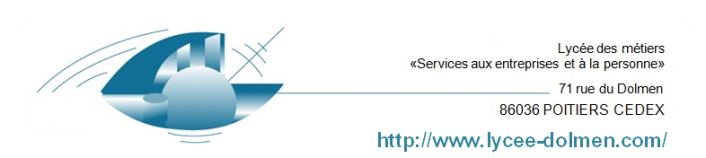 BTS Lycée des Métiers « LE DOLMEN »Liste des manuels ScolairesBTS Lycée des Métiers « LE DOLMEN »Liste des manuels ScolairesDisciplinetitreISBNAuteur 1Auteur2EditeurPrix publicDisciplinetitreISBNAuteur 1Auteur2Editeur(Sans remise)METIERS DE LA MODEGUIDE PRATIQUE DES TEXTILES978-2-1008-0925-7Daniel WeidmannDUNOD202019 € METIERS DE LA MODEGUIDE PRATIQUE DES TEXTILES978-2-1008-0925-7Daniel WeidmannDUNOD202019 € METIERS DE LA MODETECHNOLOGIE et chimie des textilesAnnée de parution : 2005 2854283910M. Flandrin-BlettyCépaduès23 €METIERS DE LA MODETECHNOLOGIE et chimie des textilesAnnée de parution : 2005 2854283910M. Flandrin-BlettyCépaduès23 €METIERS DE LA MODETECHNOLOGIE et chimie des textilesAnnée de parution : 2005 2854283910M. Flandrin-BlettyCépaduès23 €anglaisLexique Bilingue de la Mode978-2918579243Vincent Beckerig  SuttonFalbalas29 €MathématiquesMathémathiques BTS Exos et méthodes groupement B,C et D9782091629995Jean-Denis AstierBruno AstierNathan technique25.5 €MathématiquesMathémathiques BTS Exos et méthodes groupement B,C et D9782091629995Jean-Denis AstierBruno AstierNathan technique25.5 €